Baby, It’s YouBurt Bacharach, Mack David, Barney Williams 1960 (as recorded by The Beatles 1963)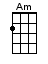 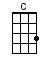 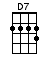 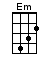 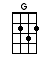 INTRO:  / 1 2 3 4 /[G] Sha la la la la la [Em] laa-a [G] Sha la la la la la [Em] laa-a[G] Sha la la la la la [Em] laSha la la la [C] la, it's not the way you smile [C] That touched my [G] heart [G]Sha la la la [C] la, it's not the way you kiss [C]  That tears me a-[G]part [G]Oh-oh [Em] many many, many [Em] nights go by[Am] I sit alone, at [Am] home an’ I cry Over [G] you-oo-oo, what can I [Em] do[C] (Ahh…) Can't help my-[D7]self [D7]‘Cause baby it's [G] you, sha la la la la la [Em] laa-a Baby it's [G] you, sha la la la la la [Em] laa-aSha la la la [C] la, you should hear what they say [C]About [G] you, cheat [G] cheatSha la la la [C] la, they say, they say you [C] never, never ever Been [G] true, cheat [G] cheatOh oh [Em] it doesn't matter [Em] what they say[Am] I know I'm gonna love you [Am] any old wayWhat can I [G] do, and it's [Em] true[C] (Ahh…) Don't want no-[D7]body, nobody [D7]‘Cause baby it's [G] you, sha la la la la la [Em] laa-a Baby it's [G] you, sha la la la la la [Em] laa-a                              A|-----------0-----|                              E|---------3---3-2-|                               | 1 + 2 + 3 + 4 + | [C]               [D7]              [G]               [G]               A|-----3---------3-|-2---0---------0-|-2-------------0-|-2---------0-----|E|-0---------3-----|-----------3-----|-----------------|---------3---3-2-| | 1 + 2 + 3 + 4 + | 1 + 2 + 3 + 4 + | 1 + 2 + 3 + 4 + | 1 + 2 + 3 + 4 + | [C]               [D7]              [G]               [G]A|---------------3-|-2-0---------0---|-2-3-2-0-2-------|E|-0-----0-3-------|---------3-------|-----------------| | 1 + 2 + 3 + 4 + | 1 + 2 + 3 + 4 + | 1 + 2 + 3 + 4 + | 1 + 2 + Oh oh [Em] it doesn't matter [Em] what they say[Am] I know I'm gonna love you [Am] any old wayWhat can I [G] do, when it's [Em] true[C] (Ahh…) Don't want no-[D7]body, nobody [D7]‘Cause baby it's [G] you, sha la la la la la [Em] laa-aBaby it's [G] you-oo, sha la la la la la [Em] laa-aDon’t leave me all a-[G]lone, sha la la la la la [Em] laa-a C’mon [G] home, sha la la la la la [Em] laa-a [G]www.bytownukulele.ca